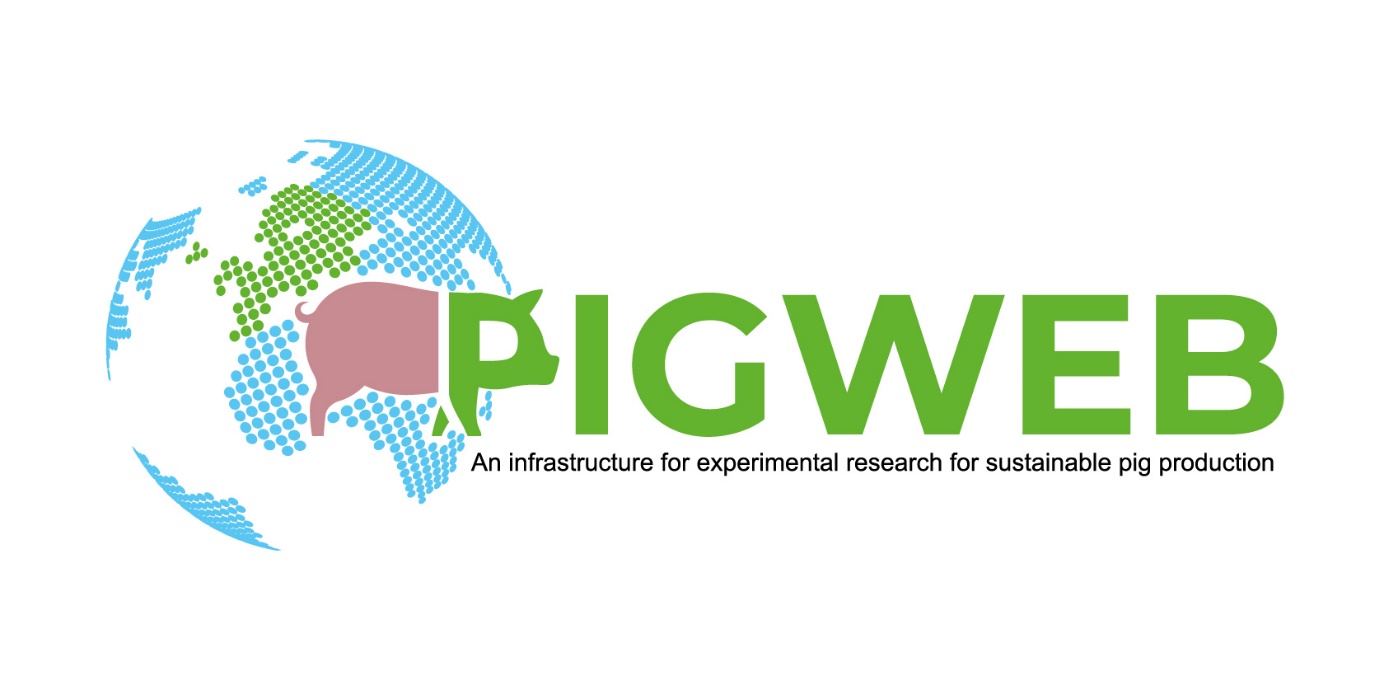 PIGWEBAn infrastructure for experimental research for sustainable pig productionhttps://www.pigweb.eu/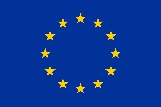 The PIGWEB project has received funding from the European Union’s Horizon 2020 research and innovation programme under grant agreement No 101004770 INTERIM REPORTVersion 02 (14.10.2022)TNA USER INFORMATION Principal investigatorPlease provide the following information for the principal investigator.User first name			User last name			User e-mail			 User gender			User nationality		Organization name		Organization address		Organization country		Organization legal status	Additional participants	If applicable, please provide for each additional participant the same information requested for the principal investigator.User first name			User last name			User e-mail			 User gender			User nationality		Organization name		Organization address		Organization country		Organization legal status	TNA PROJECT INFORMATION Project title	Research installation(s)	TNA providerPlease provide the following information for the TNA provider.First name			Last name			TimetableStart date of the TNA project				I.e. the date the first unit of access startedEnd date of the TNA project				I.e. the date the last unit of access endsCourse of the trial						             Yes     	     NoDoes the number of units of access still apply?					     Does the agreed budget for travel and subsistence still apply?			     Does the final trial design still apply?						     Does the anticipated timetable still apply?					     If No, please explain and describe the impact on the TNA project.ExperienceHow do you experience the TNA program so far? Does it meet your expectations? What is running smoothly and where are the pitfalls? Do you have any suggestions for the TNA management team? PLEASE UPLOAD THE REPORT ON THE TNA TOOL (https://tna.pigweb.eu/, Reporting, Reports)